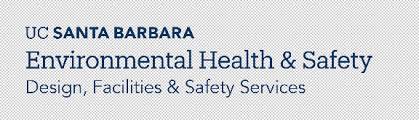 ProductItem No.DescriptionImagePriceGoldtouch Wireless Mouse 232532Gtm-100wmedium size optical mousesymmetrical design for right or left-hand usewireless, PC/Mac compatible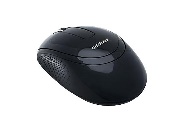 $40.00Goldtouch Wireless Mouse Semi VerticalRight Hand#564798Kov-Gsv-Rmwcomfortable FeelAnti-slip texture grip and rubberized coating forward/back keyspage forward or page back with convenient thumb keysideal slope: 66° slope creates optimal comfort and hand/wrist positioning flange Accessorydetachable ergo-grip flange keeps palm off the surface of the deskadjustable weightsfour detachable 5g block weights for customized weightingRight hand use only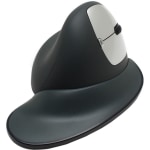 $99.00Logitech Performance MX3 Mouse 7897173cordlessrechargeablecontouredprecision cursor control on more surfaces, including glass wireless freedom for multiple devices with plug-and-forget unifying receiverflexible recharging through your computer or a wall outletfingertip controls for hyper-fast scrollingquick-zoomsculpted design cradles your hand for unmatched comfort, right or left handed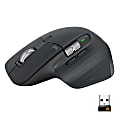 $99.00Logitech MX Vertical Wireless Mouse4057397MX Vertical is an advanced ergonomic mouse the natural handshake position of MX Vertical reduces wrist pressure and forearm strain57° vertical angle optimized for an ergonomic posture MX Vertical features a 4000 DPI high-precision sensor, resulting in 4x less hand movement. available for right or left hand.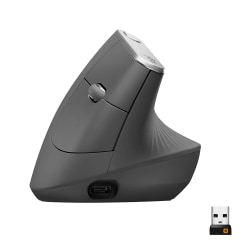 $99.00BakkerElkhuizen PRF Wireless MouseBneprf101medium size optical mousesymmetrical design for right or left-hand usemouse is held in neutral “handshake” positionmouse puts less stress on the wrist and lower arm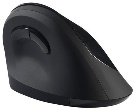 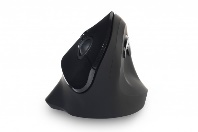 $79.99Contour Unimouseright-hand wirelessUnimouse-R-WLfully adjustable designed to perfectly fit any handadjustable hinge (from 35-70 degrees)articulating thumb support (length, width, angle)mouse is held in neutral “handshake” position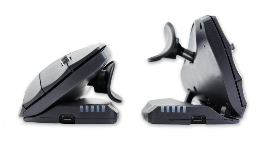 $79.00 Contour Unimouseleft-hand wirelessUnimouse L-WLfully adjustable designed to perfectly fit any handadjustable hinge (from 35-70 degrees)articulating thumb support (length, width, angle)mouse is held in neutral “handshake” position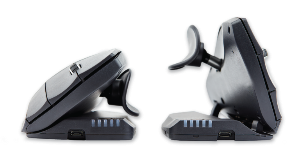 $79.00Evoluvent Vertical Mouse 4 - right-handwirelessKov-VM4Rwireless with auto scroll bar and auto click featuresPC, Mac, Unix compatibleintegrated adjustable laser sensor and speed indicatoreasy to reach, programmable dual thumb buttonseliminates forearm twisting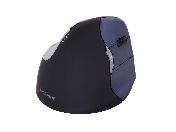 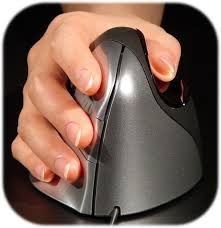 $110.00Evoluvent Vertical Mouse 4 - left-handwirelessKov-VM4Lwireless with auto scroll bar and auto click featuresPC, Mac, Unix compatibleintegrated adjustable laser sensor and speed indicatoreasy to reach, programmable dual thumb buttonseliminates forearm twisting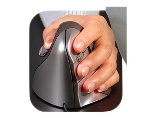 $110.00Evoluvent Vertical Mouse 4 - right-handWireless  SmallVM4SWRwireless with auto scroll bar and auto click featuresPC, Mac, Unix compatibleintegrated adjustable laser sensor and speed indicatoreasy to reach, programmable dual thumb buttonseliminates forearm twisting$110.00Evoluvent Vertical Mouse 4 - left-handWireless  SmallVM4SWLwireless with auto scroll bar and auto click featuresPC, Mac, Unix compatibleintegrated adjustable laser sensor and speed indicatoreasy to reach, programmable dual thumb buttonseliminates forearm twisting$110.00KeyOvation Goldtouch Gel Filled Mousing Platform – Black Right Hand147858soft gel protects the wrist and hand from otherwise contacting a harder work surface. When using correct mousing techniques, such as moving with the arm (not bending the wrists), users can enjoy smoother movement of the mouse on the larger tracking surface. The gentle slope and curvature of the Mousing Platform help achieve more neutral postures and keep the mouse on a similar plane to the keyboard.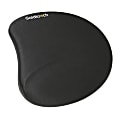 $30.49KeyOvation Goldtouch Gel Filled Mousing Platform – Black Left Hand871111The unique design of the left handed Goldtouch Mouse Pad allows users to mouse in greater comfort. The left handed mouse pad is uniquely designed to better protect your hand and wrist from hard surfaces and ensure that you're in maximum mousing comfort. The platform is made of dual textured stress-dispersing gel, with a black Lycra cover providing excellent track-ability. The SlimLine Mouse Pad is great for people using today's thinner or mini keyboards, as it helps maintain a consistent product height and the overall flow of your workspace.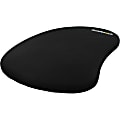 $21.99Allsop Wrist Aid Circular Mouse Pad -886031With a sleek 7-degree angle, this mouse pad features a slanted surface that prevents pain and soreness during extended use. By rotating the mouse pad on your desk throughout the day or just during periods of high moussing activity, you will avoid keeping your wrist at the same angle all day.Mouse pad is suitable for both right-handed and left-handed users and is Computer User Recommended Ergonomics (C.U.R.E.) approved.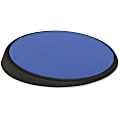 $15.49Contour Rollermouse Red PlusRM-RED-PlusWLdesigned to sit in front of your keyboardreduces unnecessary muscle activity in arms, neck and shouldersroller bar can be used ambidextrously to control cursor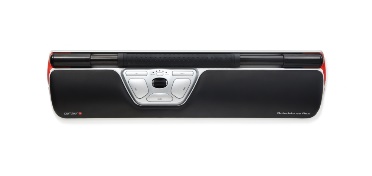 $265.00Contour Rollermouse Red Plus with Palm Suppport+RM-RED-Plus Palm SupportWLdesigned to sit in front of your keyboardreduces unnecessary muscle activity in arms, neck and shouldersroller bar can be used ambidextrously to control cursorexpanded palm rest for better support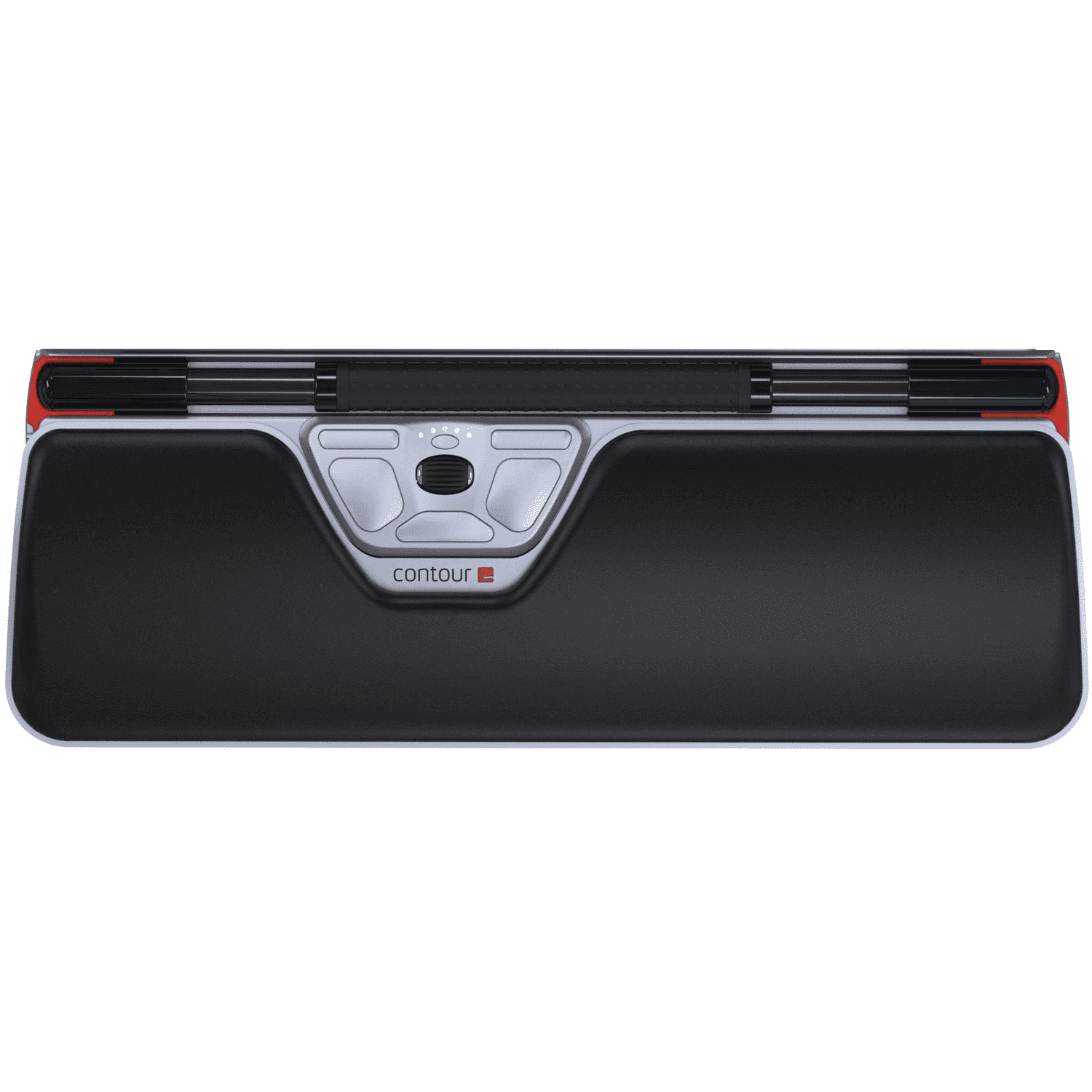 $285.00 MouseTrapper PrimeCentrally Positioned Wireless MouseMT111super-slim, ergonomic designcontrol pad with click and scroll functionsoption to work wirelessly8 programmable buttons for customization using our appwrist supports can be cleaned with surface disinfectantsreplaceable wrist supportsheight adjustment with folding non-slip surfacebattery life: up to 4 monthsrechargeable battery2000 dpi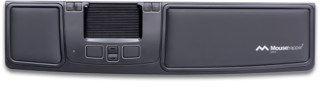 $265.00Ortho Via Ortho MouseKOV-ORTHOThe fully customizable OrthoMouse will gently guide your wrist and hand into an ideal position. This creates a better fit. The right-handed mouse is a fully customizable ergonomic mouse, offering three easily interchangeable (small, medium and large) adapters for the palm of the hand and two upper adapters intended as a guide for the average or longer fingers. All adapters are included in the package.  This allows for six configurations in total to fit the size and shape of your hand, "6 mice in 1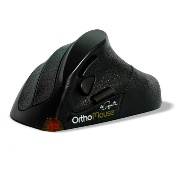 $100.00Kinesis DXT Mouse PD7DXTradio Frequency wireless connectivity helps reduce the clutter of wires around your NotebookSymmetrically shaped mouse offers friendly usability for both right and left handers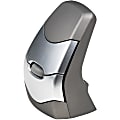 $115.00Prestige International Hippus HandShoe MouseUB-LCergonomic comfort design with higher light beam and 1500 dpi resolution, BlueTrack movement detection offers you accurate clicking and scrollingfrom controlling text size to image zoom, opening or closing tabs, the featured scrolling wheel makes it a breeze to perform tasks quicklyAvailable in small, med, large or left handed 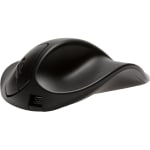 $130.00Products AvailableThrough Gateway at UC Preferred PricingPlease note: Prices, availability, supply chain issues and shipping delays may change without notice or price guarantees Gateway Vendors: Amazon, CDW, Office Depot, and Office Releif  